
Klasa 	                   Liczba uczniów w klasie	                 Data 	                          Godzina 	Nauczyciel religii 	
Temat 		Szkoła   		Parafia  		W poniższych pytaniach na skali:  oznacza w najmniejszym stopniu,    oznacza w największym stopniu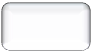 Ocena kompetencji merytorycznych nauczyciela. W jakim stopniu? (proszę zaznaczyć x)
treści są poprawne teologiczne 	    	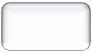 temat lekcji jest zgodny z programem nauczania	          cele lekcji zostały poprawnie sformułowane, zrealizowane 	    treści lekcji nawiązują do życia uczniów 	     Ocena kompetencji dydaktycznych nauczyciela. W jakim stopniu nauczyciel? (proszę zaznaczyć x)stosuje różnorodne metody i formy pracy na lekcji 	    ciekawie i  kreatywnie prezentuje treść zajęć	     prawidłowo planuje i wykorzystuje czas lekcji	     dostosowuje tempo pracy do możliwości uczniów	     wykorzystuje podręcznik na lekcji	     podaje uczniom do zapisania temat i notatkę z lekcji 	     Ocena kompetencji pedagogicznych nauczyciela. W jakim stopniu nauczyciel? (proszę zaznaczyć x)zwraca się z życzliwością do uczniów	      adekwatnie reaguje na zachowania uczniów 	     aktywizuje wszystkich uczniów	     utrzymuje porządek na lekcji 	   Za co są uczniowie oceniani przez nauczyciela religii? Czy oceny są zróżnicowane?……………………………………………………………………………………………………………………………………………………………………………………………………………………………………………………………………………………………………………………………………………………………………………………………………………………………………………………………………………………………………………………………………………………………………………………………………………………………………………………………………………………………………………………………………………………………………………………………………………………………………………………………………………………………………………………………………………………………………………………………………………………………………………………………………………………………………………………………….W jakim wymiarze godzin pracuje nauczyciel?

z religii ................................ oraz z innych przedmiotów ..........................................Z którego wydawnictwa nauczyciel korzysta na lekcji religii?.............................................................................................................................................................................Kiedy i gdzie nauczyciel uczestniczył w rekolekcjach? 
Miejscowość ………………...…................................………………………………………… rok:…………………Kiedy ostatnio uczestniczył nauczyciel w warsztatach metodycznych? Miejscowość …………….…………………………………………………………….…………. rok: ……………..…Stopień awansu zawodowego nauczyciela: ..........................................................................................................Zalecenia i uwagi pohospitacyjne wizytatora:………………………………………………………………………………………………………………………………………………………………………………………………………………………………………………………………………………………………………………………………………………………………………………………………………………………………………………………………………………………………………………………………………………………………………………………………………………………………………………………………………………………………………………………………………………………………………………………………………………Ocena pohospitacyjna: negatywna, dobra, bardzo dobra, wyróżniająca (proszę podkreślić jedną ocenę)…………………………………………………………….                                            …………………….…………………………                          Miejscowość, data                                                                                   Podpis wizytatora		